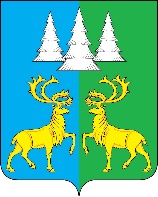 Ханты - Мансийский автономный округ – ЮграСоветский районАДМИНИСТРАЦИЯГОРОДСКОГО ПОСЕЛЕНИЯ КОММУНИСТИЧЕСКИЙПОСТАНОВЛЕНИЕ « 14 »  ноября 2023 г.                                                                                                               № 258  Об утверждении перечня гаражей,расположенных на территории городского поселения Коммунистический,права на которые не зарегистрированы в Едином государственном реестре недвижимостиВ соответствии с Земельным кодексом Российской Федерации, Федеральным законом от 25.10.2001  № 137-ФЗ «О введении в действие Земельного кодекса Российской Федерации», Федеральным законом от 05.04.2021 № 79-ФЗ «О внесении изменений в отдельные законодательные акты Российской Федерации», Федеральным законом от 25.05.2023 № 36-ФЗ «О мероприятиях, направленных на выявление лиц, использующих гаражи, права на которые не зарегистрированы в Едином государственном реестре недвижимости» п о с т а н о в л я ю:Утвердить перечень гаражей, расположенных на территории   городского поселения Коммунистический, права на которые не зарегистрированы в Едином государственном реестре недвижимости, для проведения мероприятий, направленных на выявление лиц, использующих данные гаражи (приложение).Опубликовать   настоящее постановление в бюллетене «Вестник» и разместить на официальном сайте органов местного самоуправления городского поселения Коммунистический.Контроль за исполнением настоящего постановления оставляю за собой.Глава городского поселения Коммунистический		                  	                                                  Л.А. ВилочеваПриложениек постановлению Администрации городского поселения Коммунистическийот « 14 » ноября 2023 г. №  258Перечень гаражей, расположенных на территории городского поселения Коммунистический, права на которые не зарегистрированы в Едином государственном реестре недвижимостиПеречень гаражей, расположенных на территории городского поселения Коммунистический, права на которые не зарегистрированы в Едином государственном реестре недвижимостиПеречень гаражей, расположенных на территории городского поселения Коммунистический, права на которые не зарегистрированы в Едином государственном реестре недвижимостиПеречень гаражей, расположенных на территории городского поселения Коммунистический, права на которые не зарегистрированы в Едином государственном реестре недвижимости№ п/пРеестровый номерАдресПлощадь186:09:0701001:1734Ханты-Мансийский автономный округ - Югра, р-н Советский, пгт Коммунистический36,7286:09:0701001:1965Ханты-Мансийский автономный округ - Югра, р-н. Советский, пгт. Коммунистический, ул. Северная, д. 13а99